УТВЕРЖДАЮДиректор государственногоучреждения «Мозырский районный учебно-методический центр» 				М.Г.СтариковаПрограммапроведения инструктивно-методического совещания по теме «Особенности организации образовательного процесса при изучении учебного предмета «Иностранный язык»» в рамках работы районного ресурсного центра для учителей немецкого языка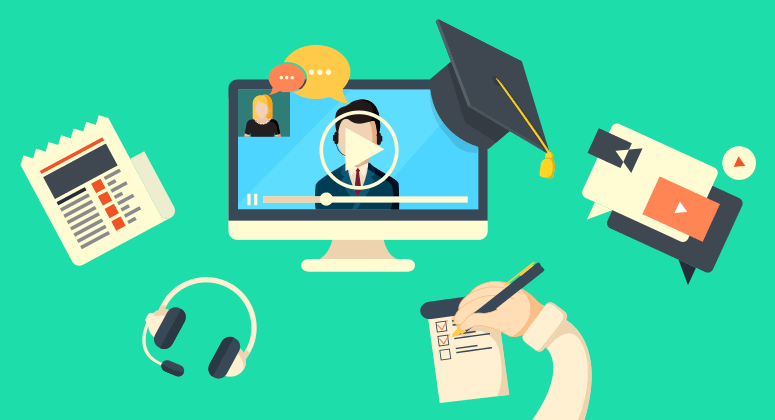 Мозырь, 2021Дата проведения: 23.08.2021Время проведения: 10.00Место проведения: государственное учреждение «Мозырский районный учебно-методический центр» (вебинар), ссылка на вебинар https://meet.google.com/tvd-wpmg-ipxФорма и вид проведения: коллективная, инструктивно-методическое совещаниеУчастники: учителя немецкого языка, методист ГУ «Мозырский районный учебно-методический центр»Цель: повышение профессионального уровня учителей иностранного языка по использованию нормативной правовой и научно-методической документации, обеспечивающей организацию образовательного процесса в 2021/2022 учебном году Задачи: проанализировать работу районного ресурсного центра в 2020/2021 учебном году, определить перспективы развития и усовершенствования системы методической работы с педагогами на 2021/2022 учебный год;ознакомить с содержанием нормативных правовых актов, инструктивно-методических материалов по учебному предмету «Иностранный язык» в 2021/2022 учебном году;представить материалы по немецкому языку, размещённые на едином информационно-образовательном ресурсе, для использования в образовательном процессе;расширить знания педагогов о возможностях использования цифровых инструментов на уроках и во внеурочной деятельностиПорядок проведения заседания:9.45-10.00 Регистрация участников заседания (подключение к вебинару)Усенко Т.В., методист ГУ «Мозырский районный учебно- методический центр»10.00-10.10 Открытие заседания. Актуализация темы. Усенко Т.В., методист ГУ «Мозырский районный учебно-методический центр»Вопросы для обсуждения:10.10-10.35 Анализ проблем и поиск решений по развитию и усовершенствования системы методической работы с учителями немецкого языка в 2021/2022 учебный год. Обсуждение плана работы районного ресурсного центра на 2021/2022 учебный годУсенко Т.В., методист ГУ «Мозырский районный учебно-методический центр» 10.35-10.45 Обновленная учебная программа для XI класса, особенности организации образовательного процесса в XI классеМедвидь Диана Георгиевна, учитель немецкого языка ГУО «Средняя школа №12 г.Мозыря»10.45-11.05 Профессиональное развитие педагога как условие повышение качества образования Близник Гаянэ Спартаковна, учитель немецкого языка ГУО «Средняя школа №16 г.Мозыря»11.05-11.15 Единый информационно-образовательный ресурс: назначение, содержание, возможности использования в образовательном процессеСенькевич И.А., учитель немецкого языка ГУО «Средняя школа №16 г.Мозыря»11.15-11.25 - Открытый микрофон, вопросы-ответы. Ознакомление с проектом решенияБобр Е.В., учитель немецкого языка ГУО «Средняя школа №14 г.Мозыря», руководитель районного ресурсного центра Руководитель районногоресурсного центра                                  		 Е.В.БобрСОГЛАСОВАННОМетодист центра                 Т.В.Усенко11.08.2021